CV (in English)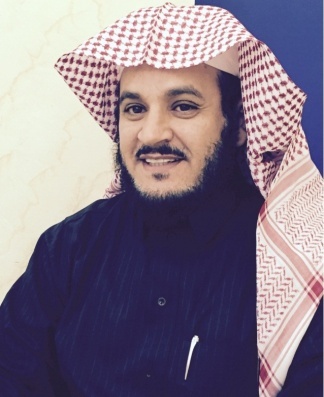 Personal:Name: Abdullah M Aljouiee.Academic rank: ProfessorArea: Mathematics (Algebra – Group Theory)Research Interest: Basis Property in Groups, Coxeter groups, Noncommutative Algebra, Homological Algebra.Al Imam Mohammad Ibn Saud Islamic University.Vice Dean of Science College for Graduate studies and scientific research.DoB: 26/10/1965
Marital status : maried 
Citizenship: Saudi
Experiences Vice Dean of Science College for Graduate studies and scientific research (2014- )A member of scientific council (2013- )A member of graduate studies council (2015-  )A member of the council of scientific research deanship (2012-2014)A member of the council of King Abdullah institute for translation and Arabization (2012 - ) The head of math. Dep. at Al-Imam Mohammed Ibn Saud Islamic University (2012-2015)The manager of future scientists project at king Abdulaziz city for science and technology -KACST" (2013-2014)The head of math. Dep. at Teacher College in King Saud University (2002-2011).Head of Saudi Association for Mathematical Sciences (2008-2011).The manager of international olympiad project at king Abdulaziz and his companions for giftedness and creativity -Mawhibah" (2011-2012)A consultant in Mawhibah (2009-2015).The academic manager for Obeikan riverdeep company for e-learning (2007-2009).A consultant in Obeikan research and development company (2009-2010).A member of excellence center for math and science education (2008-2010).A trainer in international mathematical Olympiad.A reviewer, writer and trainer in Qyias (2003- ) A member of mathematical standard at Higher Education (2011-2012).A member of national league  for mathematics in ministry of education (2005-2006).A member of the national league for teacher preparing in ministry of education (2006-2007).A member of Saudi Inventors Association (2013- ).Employment History:2015- Now: Professor at Al Imam Mohammad Ibn Saud Islamic University.2009- 2015 : present: Associate Professor at King Saud University, and Al-Imam Mohammed Ibn Saud Islamic University.2003-2009: Assistant Professor at King Saud University.1992-2003: Lecturer at King Saud University.1990-1992: Instructor Assistant at King Saud University.Education:B.Sc.: obtained between 1985-1989 in mathematics dep.- College of Science – King Saud University.M.Sc.: obtained between 1990-1992 in mathematics det.- College of Science – King Saud University.Thesis title: Group Representations and their Application to Differential equations.Major: Algebra, Minor: Analysis.Ph.D.: obtained between 1997-2002 in mathematics dep.- College of Science – Indiana University – USA.Thesis title: On Weak 2-Cocycles and their Algebras.Major: Algebra, Minor: Topology.Work Experience:Teaching: I have taught several courses in pure math., some of which are:At Teachers' college between 1992-1997:-Calculus I ,II, III      - Discrete Mathematics      - Linear Algebra- Graph Theory         - Abstract Algebra              - Topology- Complex Analysis.At Indiana University:- Calculus - Finite mathematics      - Problem Solving .At Teachers' college from 2002- 2011:- Math by Maple( software )  - Rings and Fields   - Group Theory   - Combinatorics.At Princes Norah Univ. - Graduate School:Selected Topics in Algebra( Non-Commutative Rings for Ph.D students )Advanced Group Theory for Masters students.At Al-Imam Muhammad Ibn Saud University: Linear Algebra – Modern Algebra – Research Project – Algebra (for master degree students).Supervision : I was a supervisor for two masters students, both of them have finished their degrees.  One was working on Coxeter groups and the other was working  on a topic in some essential properties of finite groups.- Coxeter Groups and the Lower Subtractive Graphs 2008. ( Master )- Basis Property in Finite Groups 2009. ( Master ).- Main referee for a Ph.D. dissertation Publications:Papers:On the Brauer Monoid of S3, Lobachevskii Journal of Mathematics (Volume 14, pp. 3-16).2004.Russia''On weak Crossed Products, Frobenius Algebras, and the Weak Bruhat Ordering, J. of Algebra (287 (2005) 88-102)).USAVarious Results on Graph Labelings, Congressus Numerantium, (176(2005), 11-24).Canada. Inverse of Frobenius Graphs and Flexibility, KYUNGPOOK Math. Jour. (45 (2005) 561-570).S. Korea.  Sharper Bounds for Zeros of Polynomials – ( with M. Alhawary ), Journal of Institute of Math. & Comp. Sciences (Vo1 19,No2, (2006) 133-140).India.On the Brauer Monoids, International Journal of Algebra, Vol. 2, no. 5, 223 -238), (2008), Bulgaria.Basis Property Conditions on Some Groups, International Journal of Mathematics and Computer Science, 3, No3, 1-11, (2008), Lebanon.Matroid Groups and Basis Property (with F. Alresini), International Journal of Algebra, Vol. 4, no. 11, 535 -540, (2010), Bulgaria.Minimal Finite Simple Groups without The Basis Property, Pioneer Journal of Algebra, Number Theory and its Applications, V2, No1, 1-11, (2011), India.Completely Simple Semigroup with Basis Property, J. Semigroup Theory and Appl. 2013, 1-10 (2013), UKMulti-Presheaves and Multi-Sheaves Constructions, (with E. Solouma), Global Journal of Science Frontier Research, Math. and Decision Sci. Vol. 13 iss. 1, 39-54, (2013),USA.Strictly Target for Multi-valued Spectrum over Local Monoid (with E. Solouma), Canadian Journal on Computing in Mathematics Vol. 4 No. 1,81-87,(2013),Canada.New Results on Harmonious Labeling, J. CONCRETE AND APPLICABLE MATHEMATICS, VOL. 12, NO.'S 3-4, 257-271, (2014),USA.On Prime Cordial Labeling of Graphs, Kyungpook Mathematical Journal,Korea,( 2014).Splitting Groups with Basis Property, Chinese Journal of Mathematics,Volume 2014, Article ID 950572, China(2014).Windowed Fourier Frames to Approximate Two-Point Boundary Value Problems (with S. Bhowmik), Abstract and Applied Analysis, Volume 2015, Article ID 153010,(2015).Numerical Approximation of an Elastic Wave Model  (with S. Bhowmik), Differ. Equ. Dyn. Syst., DOI 10.1007/s12591-015-0254-x,(2015).Numerical Simulation for Mathematical Model of the Hepatitis C with Different Types of Virus Genome Using Legendre Spectral Collocation Method (with M. Khader), journal of Computational and Theoretical Nanoscience, Vol. 12, 1–6, (2015).Books:Fundamental Concepts of Mathematics ( Book in Arabic with Dr. alsekhawi), Alrushd Bookstore for Publication, 2002.Group Theory ( Book in Arabic with Dr. Alkadhi), Al-rushd Bookstore for Publication, 2004.Naïve Set Theory ( translated into Arabic ) – Imam Aldawa for Publication, 2005.Preparatory Problems for math Olympiad – Alhumaidhi publication,2010.Advanced Euclidean Geometry- ( translated into Arabic) – 2012. Introduction to Group Representation (with Dr. Alkhalaf) – to appear.Introduction to Inequalities, to appear.Awards1988 ( the ideal student prize) KSU.1989 ( the best poem prize) KSU.2002 (the Rothrock Teaching award) IU.Participations:Talk at Lattice Theory Conference , Nashville TN USA (2001).- Math Con. In summer in CO, USA (2000) ( attendance ).- Development Committee of math curriculums at Teachers Colleges in the Ministry of Education (2003).- Interview and recruitment Committee with new faculty members for Teachers Colleges in the Ministry of Education(2003-2007). - Olympiad Committee for the Saudi team(2003-2008).-Contests committee in KACST.- Official Reviewer for Mathematical European Society ( ZentraBlatt Journal ).- Talks in several conferences in USA, UK, Europe, Malaysia and China.-Evaluating student performance in Little Khawarizmi competitions.Training:I have attended so many workshops in self developments, math. Olympiad and math teaching.I have given tens of  training sessions, some of them were in:Problem solving strategies.Math. Olympiad.Math. Communication.Logic and proof methods.The new curriculum in math( McGrawHill series ) How to teach the new books in Saudi curriculum.How to prepare for Qyias exam.Preparing creative exams.Probability and Statistics. Contact:Work : 012586759Mobile : 00966-505119061.Email: joa111@gmail.com